GROOMER SHED CONSTRUCTION  JULY 29 + 30, 2017GROOMER SHED CONSTRUCTION  JULY 29 + 30, 2017GROOMER SHED CONSTRUCTION  JULY 29 + 30, 2017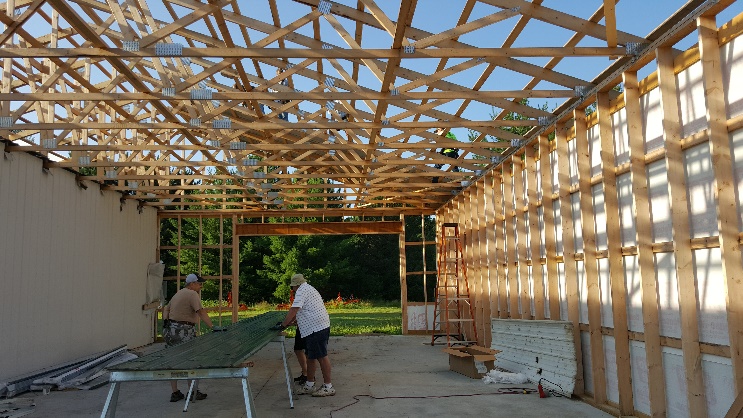 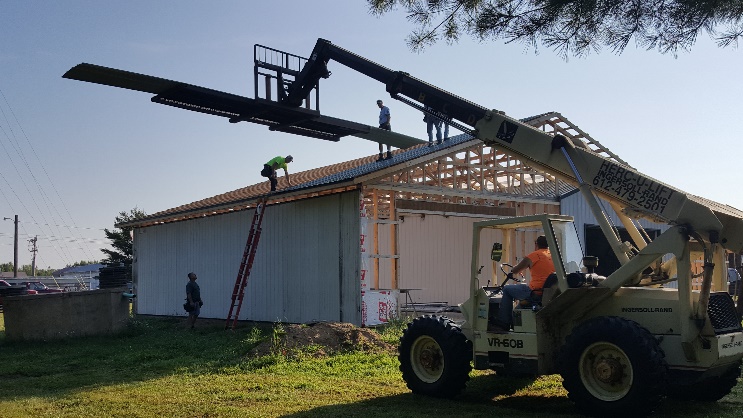 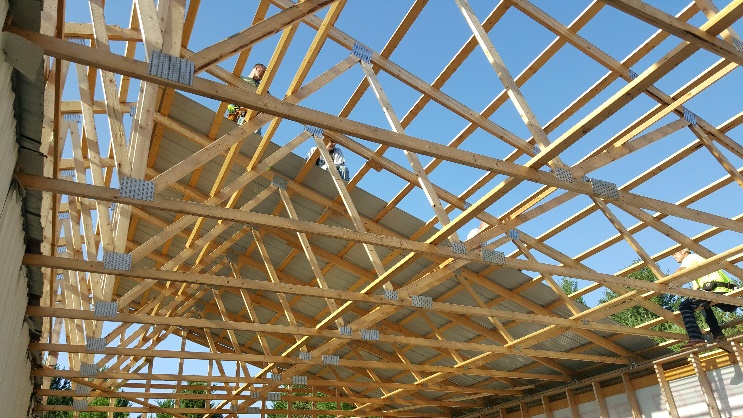 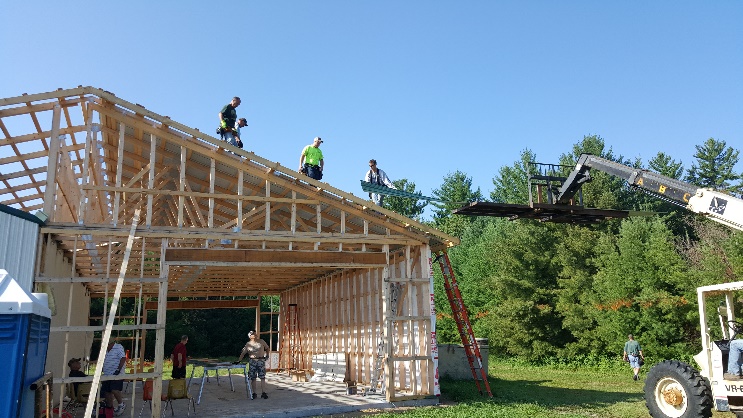 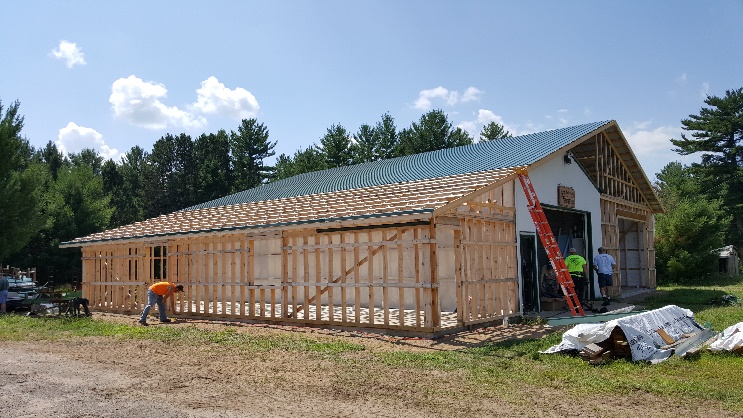 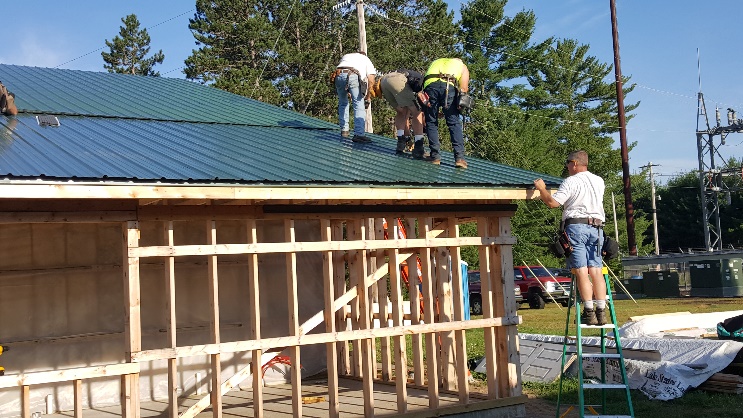 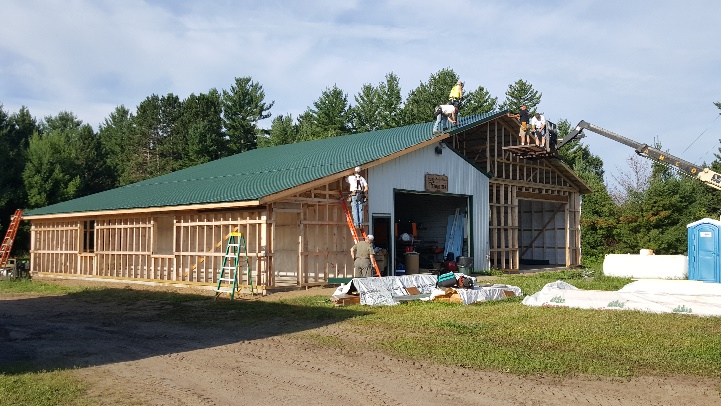 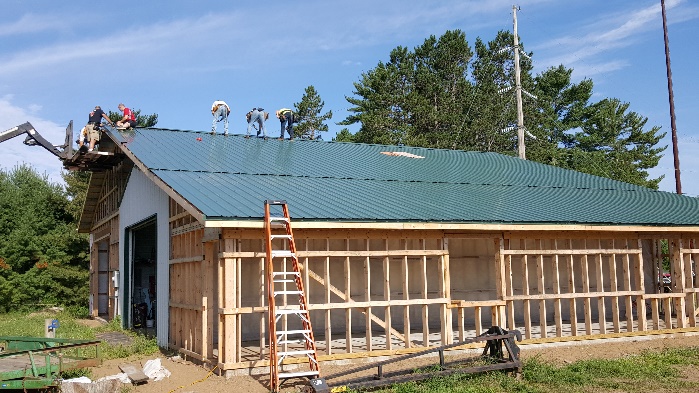 